An invitation to take part in the annual international QS questionnaire    Benha University invites the faculties’ members, researchers, the university’s graduates to take part in the annual international QS questionnaire as follows: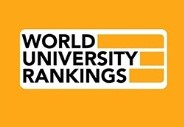 http://qsnetwork.az1.qualtrics.com/SE/?SID=SV_b7yHYnd9WYbsGPP 